SOLICITAÇÃO DE PRORROGAÇÃO DE PRAZOEu, _______________________________________________________________, portador dos documentos, RG nº ___________________ CPF __________________, responsável pela empresa: _________________________________________________, CNPJ: ___________________________________________________, com o ramo de atividade: __________________________________________, solicito prorrogação de prazo de __________ dias para adequação do(s) item(s) listado(s) abaixo, exigido(s) no seguinte documento:(   ) Determinação Técnica (   ) Notificação  (   ) LTA Nº _______. Sendo o que tinha a declarar, e para maior clareza, assino abaixo.Arujá - SP, ____/_____________ de 20__.____________________________Responsável Legal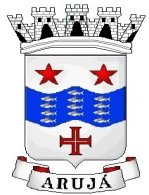 PREFEITURA MUNICIPAL DE ARUJÁESTADO DE SÃO PAULOSecretaria Municipal de Saúde e Bem-Estar AnimalDivisão de Vigilância Sanitária e Controle de Zoonoses e VetoresAv. João Manoel, 420- piso superior – Centro – Arujá – Fone: 4653-3535, 4652-1079e-mail : saude.visa@aruja.sp.gov.brItem não atendidoMotivo para justificar a prorrogação de prazo